Youth Leadership Program: 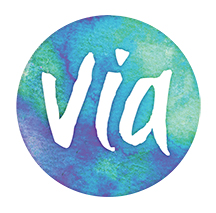 Exploring Social Justice in IndonesiaSCHOLARSHIP APPLICATIONVIA is committed to diversity, and ensuring that international travel opportunities are accessible to students from all backgrounds, so we offer a significant number of need-based scholarships on a sliding scale, ranging from partial to full coverage of the program costs.  NOTE: Full-scholarship recipients will be asked to pay a $250 participation fee, except for participants who are eligible for the free/reduced lunch program.If you receive a scholarship, please be aware that you will be asked to verify the information you provided on this application – for example, free/reduced lunch program eligibility, family income (by submitting a copy of your family’s 1040 tax form, or parents’ pay stubs, etc). If your family cannot provide this documentation, we will work with you to find alternate methods of verification.Personal information Student’s Full Name (First/Middle/Last):      Father’s Full Name (First/Middle/Last):      Mother’s Full Name (First/Middle/Last):      Are you eligible for the National Free/Reduced Lunch Program?  Yes          No          What school do you attend?      How many dependents are there in your family?      What is your family’s yearly income:  Under $45,000          $45,000-$65,000        $65,000-$85,000        Above $85,000If you receive a partial scholarship (covering 50% of the program fee), what is the likelihood that you will be able to participate:     Definitely           Probably           Maybe           Unlikely         Please explain the financial circumstances that make the program fee difficult or impossible for your family to pay:ESSAY: Please submit a one-page essay with this application explaining why participating in this program is important to you, how it will contribute to your future plans, and how you would bring the lessons you learn back to your community.  